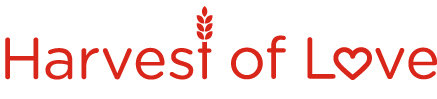 Harvest of Love Toolkit Materials – Sample Social Media PostsSOCIAL MEDIA POSTS First, be sure to follow and like Care and Share Food Bank!Instagram.com/careandsharefb Facebook.com/careandsharefbWhen you are tagging: On Instagram, type @careandsharefb On Facebook, type @CareandShareFoodBank. We should appear around the time you get to “@Care and Share Food Bank” - click on our name to tag us. You can’t copy/paste or use @careandsharefb to tag on Facebook, so be sure to type it in. FACEBOOK/INSTAGRAM POSTS: [Enter school name]’s Harvest of Love food drive for @careandsharefb kicks off tomorrow! There are a couple of ways you can help our neighbors in need this year. Bring food donations to class or make a monetary gift online at [insert URL to fundraising page/if it’s too long use a Bitly link]. We have until November 17th to collect as much food as possible! #HarvestofLove[Enter school name] is fighting hunger in Southern Colorado with @careandsharefb! Help us by donating at [insert URL to fundraising page/if it’s too long use a Bitly link]. For every $1 donated, Care and Share can provide 6 lbs. of food to children and families facing hunger. #HarvestofLove@careandsharefb needs our support! Participate in our Harvest of Love fundraiser by bringing donations to class or giving online at [insert URL to fundraising page/if it’s too long use a Bitly link]. #HarvestofLoveSo far, we’ve collected [#] cans (or pounds, or dollars) to help @CareandShareFB fight hunger in our community! Help us reach our goal of [#]: [insert URL to fundraising page] #HarvestofLove